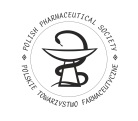 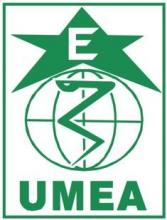 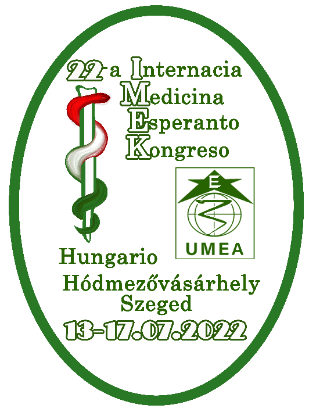 Ĝeneralaj regularoj1. Internacia Medicina Esperanto Kongreso (ĉi tie "la Kongreso") estas kongreso zorganta pri la jenaj temoj: "La novaj eblecoj de diagnozado kaj kuracado de civilizaciaj malsanoj""MASAYUKI SAJONJI metodo – historio  kaj nuna stato".Ambaǔ temoj vaste rilatas al diversaj medicinistaj sciencoj.2. La Kongreso estas organizita de Organiza Komitato konsistanta el la membroj de UMEA, sciencistoj de la Medicina Kolegio de la Jagelona Universitato, sciencistoj de la Universitato en Szeged, membroj de la Pola Farmacia Societo, membroj de la Apotekista Ĉambro en Krakovo, Kuracista Ĉambro en Krakovo kaj membroj de LKK en la urbo Hódmezővásárhely.3. La Kongreso estos organizita en la periodo 13–17.07.2020 per hibrida maniero uzante la konferencan sistemon - Zoom.4. Oficialaj lingvoj de la kongreso estas la angla, hungara, pola kaj Esperanto (estas ebleco prelegi en la Esperanta lingvo kaj samtempe prezenti glitojn/lumbildojn en la angla lingvo aŭ prelegi en la angla lingvo kaj samtepe prezenti glitojn en la Esperanta lingvo. Laŭ deziro de Aŭtoro estas ebleco prelegi nur en unu lingvo.5. La maksimuma nombro de resumoj, kiujn povas sendi unu partoprenanto, estas du.6. La aŭtoroj de la resumo povas esti homo kun PhD aŭ pli alta PhD-kandidato kaj studentoj, 
    kuracistoj kaj aliaj profesiaj sanlaboruloj.7. La juna sciencisto estas studento ĝis la 25-j.8. Abstraktaĵoj kvalifikitaj por la Kongreso estos prezentataj al la partoprenantoj en kongresejo aǔ per Zoom-programo, proponitajn prezentadojn pritaksas la Scienca Komitato.9. Resumoj kun afiŝoj estos diskonigitaj al partoprenantoj de la Kongreso elektronike sur la retejo de la Kongreso.10. La limdato por akcepti la resumojn estas 25.06.2022.Akcepto de la prelego1. La abstrakto devas esti unupaĝa A4.2. Por prezenti paperon / afiŝon ĉe la Kongreso, estas devige sendi elektronikan kompletigitan formularon kaj abstraktan tekston en la angla aŭ Esperanto ĝis la 30.06.2020 per la formulo en la retejo IMEK 2022: http://interrev.com/imek3. Resumoj prezentitaj al la Kongreso estas pritaksitaj de la Scienca Komitato. La decido de la Scienca Komitato akcepti aŭ malakcepti la abstraktadon estas fina.4. Post la pritakso, la Scienca Komitato kvalifikas la abstrakton al la taŭga kunsido kaj formo de prezento – parola prezento aŭ afiŝo.5. La rezultoj de pritaksado estos anoncitaj de la Prezidanto de la Scienca KomitatoReguloj pri prezentado1. La aŭtoroj prezentas la verkon en formo de afiŝo aŭ parola/buŝa prezentado.2. Planitaj kunsidoj dum la Kongreso estas:a. Prelegoj de profesoroj, asistantoj, kuracistoj kaj aliaj sanitaraj laborulojb. Prelegoj de junaj sciencistoj3. Prezentadoj okazos laŭ la horaro starigita de la Organiza kaj Scienca Komitatoj.4. La horaro estos prezentita al la partoprenantoj minimume 7 tagojn antaŭ la dato de la kongreso.5. La Organiza Komitato rezervas la rajton fari ŝanĝojn en la horaro. Partoprenantoj estos informitaj pri iuj ajn ŝanĝoj kiam ili okazos.6. Tempodaŭro proponita por la prelego dependas de la tipo de la sesio:    Prelegoj de profesoroj, asistantoj: 15 minutoj de prezentado kaj 5 minutoj de diskuto poste    a. Prelegoj de junaj sciencistoj. i. Parola prezentado: 10 minutoj de prezentado kaj 3 minutoj de diskuto posteii. Afiŝo: 5 minutoj de prezentadoj kaj 3 minutoj de diskuto poste7. Ĉiuj partoprenantoj de la kunsidoj devas respekti limon de la prezentotempo de sia prezentado.8. Tempo de diskuto post ĉiu prezentado povas esti plilongigita per decido de la Scienca Komitato (gvidanto de la prelegserio depende de la eblecoj).9. Prezentadoj kaj afiŝoj en elektronika formo bonvolu sendi al umea@interia.pl almenaŭ 7 tagojn antaŭ la Kongreso.10. Prezentadoj kaj afiŝoj devas esti preparitaj laŭ la indikotoj publikigitaj en la retejo de la Kongreso.11. La limo de bildoj en la afiŝo estas unu glito/diapozitivo, en kazo de parola prezentado - ne ekzistas limo de lumbildoj.12. Atestoj estos senditaj al partoprenantoj post la Kongreso elektronike.Sciencaj konkursoj1. La plej bona parola prezentado de junaj sciencistoj kaj tri partoprenantoj, kiuj prezentas la plej bonan afiŝon, estos premiitaj de la 22a IMEK Konkursa Komitato.2. La 22a IMEK Konkursa Komitato estos elektita post taksado de ĉiuj senditaj resumoj.3. Decidoj de la 22a IMEK Konkursa Komitato estas finaj kaj nediskuteblaj.Finaj deklaroj1. Submeti resumon al 22-a IMEK 2022 konsistigas akcepton de la Reguloj kaj konsenton al prilaborado de personaj datumoj por organizaj celoj fare de la Organiza Komitato.Kotizo1. La kotizo por aktivaj kaj pasivaj partoprenantoj estas:a. Por junaj scienculoj 30 EUR, (ĝis 25 j.)b. Por aliaj partoprenantoj 60 EUR.2. La kongreskotizon bonvolu pagi:OTP BANK NYRT. D-ALFÖLDI REGIO6800.HÓDMEZŐVÁSÁRHELYAndrássy út 1.  HungarioFaragó Katalin11775355-52065880IBAN: HU75 1177 5355 5206 5880 0000 0000 BIC(SWIFT)KÓD:OTPVHUHBMonero: euro/EUR11775355-52065880kun noto: por 22a IMEK / antaŭnomo, familia nomo, lando /3. La kotizo ne estas repagebla.4. Por ricevi fakturon, la aŭtoro estas devigita kontakti FARAGÓ KATALIN.5. La kotizo devas esti pagita ĝis la 25.06.2022.Kungvidantoj de la Scienca Komitato:
Prof. dr. habil. Włodzimierz Opoka, prof. dr. habil. István Zupkó, 
prof. dr habil. Bożena Muszyńska, prof. dr. habil. Zsolt Szakonyi, dr habil. Edit MikóPrezidanto de la Organiza Komitato                     FARAGÓ KATALIN                               